Федеральный бесплатный познавательный музыкальный мультсериал о детской безопасности «Осторожно, Попадашкин!»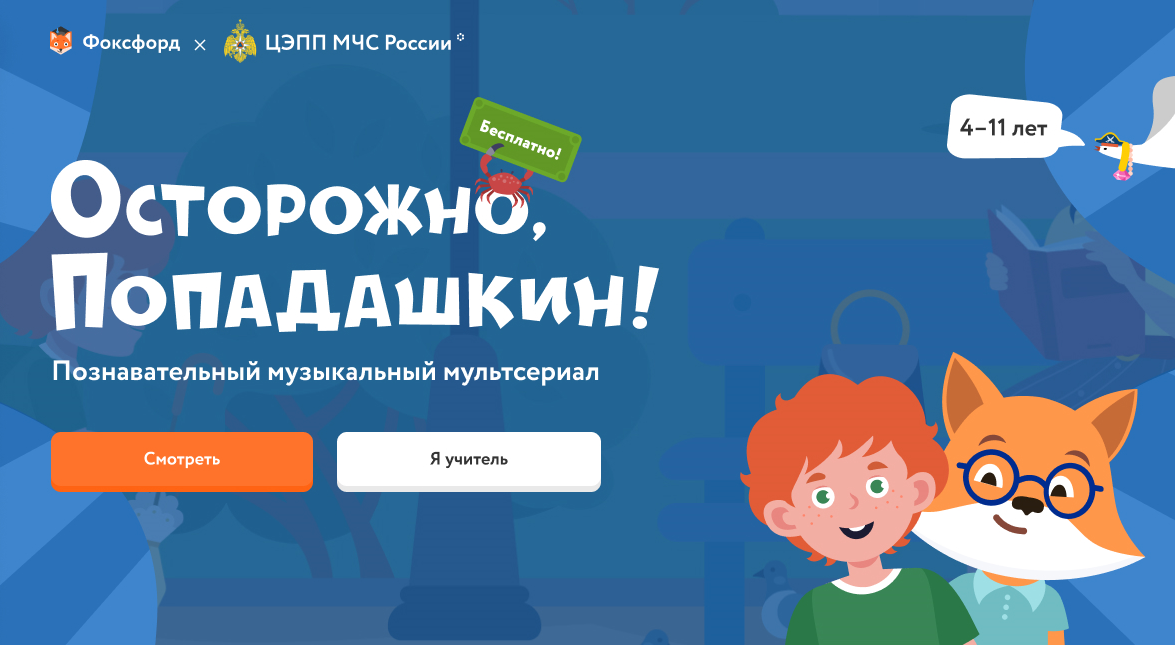 «Осторожно, Попадашкин!» - бесплатный познавательный музыкальный мультсериал о детской безопасности онлайн-школы «Фоксфорд» при экспертном содействии ЦЭПП МЧС России. Проект призван помочь детям дошкольного и младшего школьного возраста (4-11 лет) запомнить базовые правила безопасности в окружающем мире.«Осторожно, Попадашкин!» проводится с 12 октября по 31 декабря 2021 года в сети Интернет для регистрации и участия в нём по адресу - https://foxford.ru/I/fVFjПроект разработан в соответствии с задачами национального проекта «Образование» и Концепции преподавания учебного предмета «Основы безопасности жизнедеятельности» в образовательных организациях Российской Федерации.